OSNOVNA ŠOLA TONETA OKROGARJA,  ZAGORJE: 1. razred		SEZNAM UČBENIKOV IN ŠOLSKIH POTREBŠČIN za šolsko leto 2022/23		       Datum: 23. 5. 2022 OPOMBA: Za nakup ostalih likovnih potrebščin se boste dogovorili z razredniki na prvem roditeljskem sestankuOSNOVNA ŠOLA TONETA OKROGARJA, KISOVEC: 1. razredSEZNAM UČBENIKOV IN ŠOLSKIH POTREBŠČIN za šolsko leto 2022/23                         Datum: 23. 5. 2022OPOMBA: Za nakup ostalih likovnih potrebščin se boste dogovorili z razredniki na prvem roditeljskem sestanku.OSNOVNA ŠOLA TONETA OKROGARJA, ŠENTLAMBERT: 1. razred	SEZNAM UČBENIKOV IN ŠOLSKIH POTREBŠČIN za šolsko leto 2022/23                       Datum: 23. 5. 2022OPOMBA: Za nakup ostalih likovnih potrebščin se boste dogovorili z razredniki na prvem roditeljskem sestanku.OSNOVNA ŠOLA TONETA OKROGARJA,  ZAGORJE:  2. razred	SEZNAM UČBENIKOV IN ŠOLSKIH POTREBŠČIN za šolsko leto 2022/23                       Datum: 23. 5. 2022OPOMBA: Za nakup ostalih likovnih potrebščin se boste dogovorili z razredniki na prvem roditeljskem sestanku.OSNOVNA ŠOLA TONETA OKROGARJA, KISOVEC:  2. razred				     SEZNAM UČBENIKOV IN ŠOLSKIH POTREBŠČIN za šolsko leto 2022/23                       Datum: 23. 5. 2022OPOMBA: Za nakup ostalih likovnih potrebščin se boste dogovorili z razredniki na prvem roditeljskem sestanku.OSNOVNA ŠOLA TONETA OKROGARJA, ŠENTLAMBERT:  2. razred		SEZNAM UČBENIKOV IN ŠOLSKIH POTREBŠČIN za šolsko leto 2022/23                        Datum: 23. 5. 2022OPOMBA: Za nakup ostalih likovnih potrebščin se boste dogovorili z razredniki na prvem roditeljskem sestanku.OSNOVNA ŠOLA TONETA OKROGARJA, ZAGORJE: 3. razred	 			               SEZNAM UČBENIKOV IN ŠOLSKIH POTREBŠČIN za šolsko leto 2022/23                        Datum: 23. 5. 2022OPOMBA: Za nakup ostalih likovnih potrebščin se boste dogovorili z razredniki na prvem roditeljskem sestanku.OSNOVNA ŠOLA TONETA OKROGARJA, KISOVEC: 3. razred                                                SEZNAM UČBENIKOV IN ŠOLSKIH POTREBŠČIN za šolsko leto 2022/23                        Datum: 23. 5. 2022OPOMBA: Za nakup ostalih likovnih potrebščin se boste dogovorili z razredniki na prvem roditeljskem sestanku.OSNOVNA ŠOLA TONETA OKROGARJA, ŠENTLAMBERT: 3. razred                                                SEZNAM UČBENIKOV IN ŠOLSKIH POTREBŠČIN za šolsko leto 2022/23                        Datum: 23. 5. 2022OPOMBA: Za nakup ostalih likovnih potrebščin se boste dogovorili z razredniki na prvem roditeljskem sestanku.OSNOVNA ŠOLA TONETA OKROGARJA, ZAGORJE:  4. razred 	                  			                SEZNAM UČBENIKOV IN ŠOLSKIH POTREBŠČIN za šolsko leto 2022/23                        Datum: 23. 5. 2022OPOMBA: Za nakup ostalih likovnih potrebščin se boste dogovorili z razredniki na prvem roditeljskem sestanku.OPOMBA: Za nakup gradiv pri TIT-kot neobvezni izbirni predmet (NIP), se boste dogovorili na prvem roditeljskem sestanku ( 10 € na učenca)OSNOVNA ŠOLA TONETA OKROGARJA, KISOVEC:  4. razred	                        				        SEZNAM UČBENIKOV IN ŠOLSKIH POTREBŠČIN za šolsko leto 2022/23                       Datum: 23. 5. 2022OPOMBA: Za nakup ostalih likovnih potrebščin se boste dogovorili z razredniki na prvem roditeljskem sestanku.OSNOVNA ŠOLA TONETA OKROGARJA, ŠENTLAMBERT:  4. razred 	        				              SEZNAM UČBENIKOV IN ŠOLSKIH POTREBŠČIN za šolsko leto 2022/23                       Datum: 23. 5. 2022OPOMBA: Za nakup ostalih likovnih potrebščin se boste dogovorili z razredniki na prvem roditeljskem sestanku.OSNOVNA ŠOLA TONETA OKROGARJA, ZAGORJE: 5. razred                                         		     SEZNAM UČBENIKOV IN ŠOLSKIH POTREBŠČIN za šolsko leto 2022/23                     Datum: 23. 5. 2022OPOMBA: Za nakup ostalih likovnih potrebščin se boste dogovorili z razredniki na prvem roditeljskem sestanku.OPOMBA: Za nakup gradiv pri TIT-kot neobvezni izbirni predmet (NIP), se boste dogovorili na prvem roditeljskem sestanku ( 10 € na učenca)OSNOVNA ŠOLA TONETA OKROGARJA, KISOVEC: 5. razred		                                                         SEZNAM UČBENIKOV IN ŠOLSKIH POTREBŠČIN za šolsko leto 2022/23                                                    Datum: 23. 5. 2022OPOMBA: Za nakup ostalih likovnih potrebščin se boste dogovorili z razredniki na prvem roditeljskem sestanku.OSNOVNA ŠOLA TONETA OKROGARJA, ZAGORJE: 6. razred 	        						                        SEZNAM UČBENIKOV IN ŠOLSKIH POTREBŠČIN za šolsko leto 2022/23                                                  Datum: 23. 5. 2022OPOMBA: Za nakup gradiv pri TIT, kot NIP in GOS se boste dogovorili na prvem roditeljskem sestanku ( 10 € na učenca po položnici)OSNOVNA ŠOLA TONETA OKROGARJA, ZAGORJE:  7. razred                                                                                                          SEZNAM UČBENIKOV IN ŠOLSKIH POTREBŠČIN za šolsko leto 2022/23                                                                    Datum: 23. 5. 2022OPOMBA: Za nakup gradiv pri TIT se boste dogovorili na prvem roditeljskem sestanku (10 € na učenca po položnici)OSNOVNA ŠOLA TONETA OKROGARJA, ZAGORJE: 8. razred		SEZNAM UČBENIKOV IN ŠOLSKIH POTREBŠČIN za šolsko leto 2022/23                                                                   Datum: 23. 5. 2022OPOMBA: Za nakup gradiv pri TIT se boste dogovorili na prvem roditeljskem sestanku. (10 € na učenca po položnici)OSNOVNA ŠOLA TONETA OKROGARJA, ZAGORJE: 9. razred		          	                                                               SEZNAM UČBENIKOV IN ŠOLSKIH POTREBŠČIN za šolsko leto 2022/23                                                  Datum: 23. 5. 2022H. PUCHTA, J. STANKS, P. LEWIS-JONES: THINK 4, delovni zvezek za angleščino v 9. razredu OŠ; ROKUS KLETT (s kodo…0715)GRATIS  IZ ZALOŽBE ROKUS KLETT ( dobijo v šoli )                                                                   SEZNAME POTREBŠČIN NAJDETE TUDI NA ŠOLSKI SPLETNI STRANI: https://www.okrogar.si/Knjižničarka: Jana Herman                                                                                                                                 	Ravnateljica: Nataša GrošeljUČBENIK IN DELOVNI ZVEZEK ZA NEMŠČINO(N2N) NEOBVEZNI IZBIRNI PREDMET (4.-6. razred)Učbenik in delovni zvezek učenci kupijo glede na leto učenja, ker so skupine mešane.NEOBVEZNI IZBIRNI PREDMET (N2N) IN OBVEZNI IZBIRNI PREDMET (NI) (7.-9. razred)Učbenik in delovni zvezek učenci kupijo glede na leto učenja, ker so skupine mešane.PREDMETUČBENIKDELOVNI ZVEZEK / VAJEOSTALOSLOVENŠČINAElektronsko gradivo: LILI IN BINE 1 (uporabljajo učitelji)LILI IN BINE: NOVI PRIJATELJI 1 SDZ (samostojni delovni zvezki za MAT) za 1. razred; ROKUS-KLETT (s kodo...9357)                                                            15,50 €LILI IN BINE: NOVI PRIJATELJI 1 SDZ (samostojni delovni zvezki za SLO) za 1. razred; ROKUS-KLETT (s kodo...9371)                                                            15,50 €ZVEZKE za SLJ in MAT NAROČIJO UČITELJICE PRI  ZALOŽBI ROKUSMATEMATIKADELOVNI ZVEZEK ZA OPISMENJEVANJE 1. DEL; ROKUS-KLETT (s kodo ...0029)                                                             7,00 € šablona (mala)SPOZNAVANJE OKOLJA*VSE SDZ NABAVI ŠOLA. Učenci jih dobijo prvi šolski dan.Velik brezčrtni zvezekGLASBENA UMETNOSTLIKOVNA UMETNOSTŠolski likovni blok (20 belih risalnih listov), flomastri, suhe, vodene, voščene barvice, 64 – listni kolaž papir, škarje, lepilo v stikuTUJ JEZIKANGLEŠČINAIzbirni predmetVelik brezčrtni zvezek OSTALO2 svinčnika, radirka, šilček, copati z gumijastim podplatom, športna oprema, mapa za listePREDMETUČBENIKDELOVNI ZVEZEK / VAJEOSTALOSLOVENŠČINAMATEMATIKASPOZNAVANJE OKOLJAGLASBENA UMETNOSTElektronsko gradivo: LILI IN BINE 1             (uporabljajo učitelji) LILI IN BINE: NOVI PRIJATELJI 1 medpredmetni učni komplet (samostojni delovni zvezki za SLO, MAT, SPO) za 1. razred; ROKUS-KLETT (s kodo...9050)                                                          30,00 €DELOVNI ZVEZEK ZA OPISMENJEVANJE 1. DEL; ROKUS-KLETT (s kodo ...0029)                                                              7,00 €*VSE SDZ NABAVI ŠOLA. Učenci jih dobijo prvi šolski dan.ZVEZKE za SLJ in MAT NAROČIJO UČITELJICE PRI  ZALOŽBI ROKUSšablona (mala)1 velik brezčrtni zvezekLIKOVNA UMETNOSTflomastri, suhe, vodene, voščene barvice, plastelin, kolaž papir (64 listni), škarje, lepilo (UHO-stic), čopiči – tanek, debel, lonček30 risalnih listovTUJ JEZIKANGLEŠČINAIzbirni predmetVelik brezčrtni zvezek OSTALO2 svinčnika, radirka, šilček, copati z gumijastim podplatom, mapa z zavihki, nahrbtnik, športna oprema, lonček za pitjePREDMETUČBENIKDELOVNI ZVEZEK / VAJEOSTALOSLOVENŠČINAElektronsko gradivo: LILI IN BINE 1             (uporabljajo učitelji)LILI IN BINE: NOVI PRIJATELJI 1 SDZ (samostojni delovni zvezki za MAT) za 1. razred (s kodo...9357)                   15,50 €LILI IN BINE: NOVI PRIJATELJI 1 SDZ (samostojni delovni zvezki za SLO) za 1. razred (s kodo...9371)                   15,50 € 2 svinčnika  (HB), radirka, šilček, šablona (mala)MATEMATIKADELOVNI ZVEZEK ZA OPISMENJEVANJE 1. DEL (s kodo ...0029)                        7,00€ZVEZKE NAROČIJO UČITELJICE PRI  ZALOŽBI ROKUSSPOZNAVANJE OKOLJA*VSE SDZ NABAVI ŠOLA. Učenci jih dobijo prvi šolski dan.GLASBENA UMETNOSTLIKOVNA UMETNOSTBarvi listi (64 listni), risalni blok navaden, flomastri, lepilo (UHO stic),  škarje, suhe barvice TUJ JEZIKANGLEŠČINAIzbirni predmetZVEZEK NAROČI ŠOLAOSTALObeležka, copati, vrečka za copatePREDMETUČBENIKDELOVNI ZVEZEK / VAJEOSTALOSLOVENŠČINAM. Kordigel; LILI IN BINE 2 -BERILO; berilo v 2. razredu; ROKUS KLETT, 2012        LILI IN BINE: NOVI PRIJATELJI 2Samostojni delovni zvezek za slovenščino s kodo in prilogama; ROKUS-KLETT (s kodo...0203)                                   16.40 €LILI IN BINE: NOVI PRIJATELJI 2Samostojni delovni zvezek za matematiko s kodo in prilogami; ROKUS-KLETT (s kodo ...0197)                                  16.40 €ZVEZEK LILI IN BINE ABC, LATAIN – Z MALIMI IN VELIKI PISANIMI ČRKAMI                                                         2,80 €ZVEZKE NAROČIJO UČITELJICE MATEMATIKA*VSE SDZ NABAVI ŠOLA. Učenci jih dobijo prvi šolski dan.2 svinčnika HB, rdeč kemični svinčnik, velika šablona LIKOVNA UMETNOSTvodene barvice, 2 čopiča (debel, tanek) flomastri, kolaž papir, voščenke1. TUJ JEZIK ANGLEŠČINAvelik brezčrtni zvezekOSTALOškarjice, lepilo, copate z gumijastim podplatom, športna oprema, likovna majčka, mapa za liste, beležka, nalivno pero (po novem letu), barvicePREDMETUČBENIKDELOVNI ZVEZEK / VAJEOSTALOSLOVENŠČINA-M. Kordigel; LILI IN BINE 2 -BERILO; berilo v 2. razredu; ROKUS KLETT, 2012                                         - M. Kramarič: LILI IN BINE 2 učbenik za slovenščino v 2. raz.; ROKUS KLETT, 2012                            LILI IN BINE: NOVI PRIJATELJI 2 medpredmetni učni komplet (samostojni delovni zvezki za SLO, MAT, SPO, GUM) za 2. razred; 2020 ( s kodo...9609)                                                       40,00 €Zvezek latain z vmesno črto, radirka, 2 svinčnika, rdeč kemični svinčnik, velik brezčrtni zvezek, nalivno pero (po novem letu).MATEMATIKADELOVNI ZVEZEK ZA OPISMENJEVANJE 2. DEL; ROKUS-KLETT (s kodo ...0036)                   7,00 €velik karo zvezek (1cm x 1cm), mala šablonaSPOZNAVANJE OKOLJAN. Šefer: LILI IN BINE 2, učbenik za spoznavanje okolja v 2. razredu; ROKUS KLETT, 2012              *VSE SDZ NABAVI ŠOLA. Učenci jih dobijo prvi šolski dan.velik brezčrtni zvezekGLASBENA UMETNOSTLIKOVNA UMETNOSTLikovne  pripomočke lahko obdržite od lani, kar je uporabno!voščenke, čopiča (tanek, debel), 20 risalnih listov, kolaž papir, suhe barvice, flomastri, lonček (lahko iz prvega razreda).1. TUJ JEZIK ANGLEŠČINAvelik brezčrtni zvezek, oziroma lahko zvezek iz 1. razredaOSTALOškarjice, UHU lepilo v stiku, copate, športna oprema, likovna majčka, lonček za sok, mapa z elastikoPREDMETUČBENIKDELOVNI ZVEZEK / VAJEOSTALOSLOVENŠČINA-M. Kordigel; LILI IN BINE 2 -BERILO; berilo v 2. razredu; ROKUS KLETT, 2012                                         - M. Kramarič: LILI IN BINE 2 učbenik za slovenščino v 2. raz.; ROKUS KLETT, 2012                            LILI IN BINE: NOVI PRIJATELJI 2Samostojni delovni zvezek za slovenščino s kodo in prilogama (s kodo...0203)                                                         16.40 €LILI IN BINE: NOVI PRIJATELJI 2Samostojni delovni zvezek za matematiko s kodo in prilogami  (s kodo ...0197)                                                          16.40 €2 svinčnika (HB), radirka, šilček, šablona (mala)MATEMATIKADELOVNI ZVEZEK ZA OPISMENJEVANJE 2. DEL; ROKUS-KLETT (s kodo ...0036)                   7,00 €ZVEZKE NAROČIJO UČITELJICE V ZALOŽBI ROKUSSPOZNAVANJE OKOLJAN. Grošelj, M. Ribič: LILI IN BINE 2, učbenik za spoznavanje okolja v 2. razredu; ROKUS KLETT, 2012*VSE SDZ NABAVI ŠOLA. Učenci jih dobijo prvi šolski dan.GLASBENA UMETNOSTLIKOVNA UMETNOSTBarvi listi (64 listni), risalni blok navaden, flomastri, lepilo (Uho stic), škarje, suhe barvice 1. TUJ JEZIK ANGLEŠČINAZvezek za angleščino iz prvega razreda.OSTALObeležka, copati, vrečka za copatePREDMETUČBENIKDELOVNI ZVEZEK / VAJEOSTALOSLOVENŠČINAM. Kordigel, I. Saksida:- LILI IN BINE 3 - BERILO , berilo za slovenščino v tretjem razredu osnovne šole, ROKUS KLETT; 2013     LILI IN BINE: NOVI PRIJATELJI 3,  medpredmetni učni komplet (samostojni delovni zvezki za SLO, MAT, SPO, GUM) za 3. razred NOVO 2021, ROKUS-KLETT, (s kodo...1206)               40,00 € nalivno peroČRTANI ZVEZEK DOBIJO V ŠOLIMATEMATIKALILI IN BINE LATAJN A4 črtani zvezek z vmesnimi črtami (s kodo…4727)LILI IN BINE zvezek veliki karo (…4734)šablonaKARO ZVEZEK DOBIJO V ŠOLISPOZNAVANJE OKOLJAVelik črtani zvezekGLASBENA UMETNOSTVeliki črtani zvezekLIKOVNA UMETNOSTVoščenke, kolaž papir, suhe barvice, flomastri, 30 risalnih listov, vodene barvice1. TUJ JEZIK ANGLEŠČINAFirst Explorers 2, delovni zvezek za angleščino v 3. razredu; Oxford (s kodo…6345)                             16,90 €Velik črtani zvezek OSTALO*VSE SDZ NABAVI ŠOLA. Učenci jih dobijo prvi šolski dan.Škarjice, lepilo, copate, lonček za pijačo, športna oprema, beležka, mapa, urejena peresnica (svinčnik, radirka, rdeč in zelen kemični svinčnik),beležka.PREDMETUČBENIKDELOVNI ZVEZEK / VAJEOSTALOSLOVENŠČINAM. Kordigel, I. Saksida:- LILI IN BINE 3 - BERILO , berilo za slovenščino v tretjem razredu osnovne šole, ROKUS KLETT; 2013     LILI IN BINE: NOVI PRIJATELJI 3 medpredmetni učni komplet (samostojni delovni zvezki za SLO, MAT, SPO, GUM) za 3. razred NOVO; 2021, ROKUS-KLETT, (s kodo...1206)                 40,00 €LILI IN BINE LATAJN A4 črtani zvezek z vmesnimi črtami (s kodo…4727)LILI IN BINE zvezek veliki karo (…4734)1 x velik črtani zvezek z robom,svinčnik, nalivno pero, rezervne bombiceMATEMATIKAvelika šablona, rdeč kemični svinčnikSPOZNAVANJE OKOLJAVelik črtani zvezekGLASBENA UMETNOSTMapa na gumbek   1. TUJ JEZIK ANGLEŠČINAFirst Explorers 2, delovni zvezek za angleščino v 3. razredu; Oxford (s kodo…6345)                             16,90 €Velik črtani zvezek LIKOVNA UMETNOST IN OSTALO*VSE SDZ NABAVI ŠOLA. Učenci jih dobijo prvi šolski dan.Urejena peresnica, šilček, radirka, škarje (srednje velike), lepilo v stiku (ne tekoče), copati z nedrsečim podplatom, velika mapa z elastiko, beležka, športna oprema v vrečki, likovna majčka, paleta, lonček za vodo, tanek in debel čopič, 30 risalnih listov, kolaž papir, suhe barvice, flomastri, voščenke, plastenka za vodo.   PREDMETUČBENIKDELOVNI ZVEZEK / VAJEOSTALOSLOVENŠČINAM. Kordigel, I. Saksida:- LILI IN BINE 3 - BERILO , berilo za slovenščino v tretjem razredu osnovne šole, ROKUS KLETT; 2013     LILI IN BINE: NOVI PRIJATELJI 3medpredmetni učni komplet (samostojni delovni zvezki za SLO, MAT, SPO, GUM) za 3. razred NOVO; 2021, ROKUS KLETT, (s kodo…1206)                40,00 €nalivno peroČRTANI ZVEZEK DOBIJO V ŠOLIMATEMATIKAvelika šablonaZVEZEK DOBIJO V ŠOLISPOZNAVANJE OKOLJALILI IN BINE LATAJN A4 črtani zvezek z vmesnimi črtami (s kodo…4727)LILI IN BINE zvezek veliki karo (…4734)ZVEZEK DOBIJO V ŠOLIGLASBENA UMETNOSTLIKOVNA UMETNOSTkolaž papir (64 listni), suhe barvice, flomastri, risalni blok1. TUJ JEZIK ANGLEŠČINAFirst Explorers 2, delovni zvezek za angleščino v 3. razredu; Oxford (s kodo…6345)                             16,90 €ZVEZEK DOBIJO V ŠOLIOSTALO*VSE SDZ NABAVI ŠOLA. Učenci jih dobijo prvi šolski dan.škarjice, lepilo, copate, mapa, beležka, peresnica, vrečka za copatePREDMETUČBENIKDELOVNI ZVEZEK / VAJEOSTALOSLOVENŠČINAM. Blažič,  et al.: RADOVEDNIH PET 4, berilo za slovenščino - književnost v 4. razredu ; ROKUS KLETT, 2014; (s kodo…3270)   PLANET RADOVEDNIH PET 4
komplet petih samostojnih delovnih zvezkov za 4. razred s kodo in prilogami; ROKUS KLETT, 2022; (s kodo.…2074)           62,00 €1 velik črtani zvezek z robomMATEMATIKA1 velik karo zvezek (10x10 mm)NARAVOSLOVJE IN TEHNIKA1 velik črtani zvezek z robomDRUŽBA1 velik črtani zvezek z robomGLASBENA UMETNOSTLIKOVNA UMETNOSTT. Tacol, B. Tomšič Čerkez: LIKOVNO IZRAŽANJE 4, učbenik za likovno vzgojo v 4. razredu, KARANTANIJA ( prenovljena s kodo….5763)                                 UČBENIKE BODO IMELI V ŠOLI Blok s 30 risalnimi listi, tempera barve, tanek, debel čopič,  kolaž papir, voščenke, lonček za vodo, paletaANGLEŠČINAN. Lauder: YOUNG EXPLORERS 1,  slovenska izdaja, učbenik za angleščino v 4. razredu OŠ; MKT (koda…4845 )   N. Lauder: YOUNG EXPLORERS 1, slovenska izdaja, delovni zvezek za angleščino v 4. razredu OŠ; MKT (…7420 )                                                            16,90 €1 velik črtani + mali zvezek za slovarčekŠPORT športna oprema, vrečka za opremoOSTALOvelika šablona, rdeč kemični svinčnik, mapa, beležka, suhe barvice, lepilo v stiku, škarje, geotrikotnik, šestilo, nalivno pero, copati, flomastriPREDMETUČBENIKDELOVNI ZVEZEK / VAJEOSTALOSLOVENŠČINAM. Blažič,  et al.: RADOVEDNIH PET 4, berilo za slovenščino - književnost v 4. razredu ; ROKUS KLETT, 2014; (s kodo…3270)                           PLANET RADOVEDNIH PET 4
komplet petih samostojnih delovnih zvezkov za 4. razred s kodo in prilogami; ROKUS KLETT, 2022; (s kodo.…2074)           62,00 €1 velik črtani zvezek z robom (debelejši)MATEMATIKA1 velik karo zvezek (10x10 mm) 1 velik brezčrtni zvezek (tanek)NARAVOSLOVJE IN TEHNIKA1 velik črtani zvezek z robomDRUŽBA1 velik črtani zvezek z robomGLASBENA UMETNOST1 mali notni zvezek LIKOVNA UMETNOSTT.Tacol, B. Tomšič Čerkez: LIKOVNO IZRAŽANJE 4, učbenik za likovno vzgojo v 4. razredu, KARANTANIJA; DEBORA ( prenovljena s kodo….5763)       UČBENIKE BODO IMELI V ŠOLIrisalni blok s 30 listi, tanek in debel čopič, kolaž papir, škarje, voščenke, flomastri, likovna majica, lonček, paleta; podpisano shranite v škatlo (RADOVEDNIH PET) ANGLEŠČINAN. Lauder: YOUNG EXPLORERS 1,  slovenska izdaja, učbenik za angleščino v 4. razredu OŠ; MKT (koda…4845 )   N. Lauder: YOUNG EXPLORERS 1, slovenska izdaja, delovni zvezek za angleščino v 4. razredu OŠ; MKT (…7420 )                                                            16,90 €1 velik črtani + mali zvezek za slovar ŠPORTšportna oprema, vrečka za opremo, copatiOSTALOurejena peresnica (svinčnik, rdeč kemični svinčnik, nalivno pero, rezervne bombice,lepilo v stiku, suhe barvice), mapa,beležka, velika šablona, geotrikotnik, šestiloPREDMETUČBENIKDELOVNI ZVEZEK / VAJEOSTALOSLOVENŠČINAM. Blažič, et al.: RADOVEDNIH PET 4, berilo za slovenščino - književnost v 4. razredu ; ROKUS KLETT, 2014; (s kodo…3270)PLANET RADOVEDNIH PET 4
komplet petih samostojnih delovnih zvezkov za 4. razred s kodo in prilogami; ROKUS KLETT, 2022; (s kodo.…2074)           62,00 €1 velik črtani zvezek z robom MATEMATIKA1 velik karo zvezek (10x10 mm)NARAVOSLOVJE IN TEHNIKA1 velik črtani zvezek z robom DRUŽBA1 velik črtani zvezek z robomGLASBENA UMETNOSTLIKOVNA UMETNOSTT. Tacol, B. Tomšič Čerkez: LIKOVNO IZRAŽANJE 4, učbenik za likovno vzgojo v 4. razredu, KARANTANIJA; DEBORA ( prenovljena s kodo….5763 )                               UČBENIKE BODO IMELI V ŠOLIRisalni blok, kolaž papir 64 listni, lepilo, škarje, suhe barviceANGLEŠČINAN. Lauder: YOUNG EXPLORERS 1,  slovenska izdaja, učbenik za angleščino v 4. razredu OŠ; MKT (s kodo…4845 )   N. Lauder: YOUNG EXPLORERS 1, slovenska izdaja, delovni zvezek za angleščino v 4. razredu OŠ; MKT (…7420 )                                                            16,90 €1 velik črtani zvezekŠPORTcopati, vrečka za copateOSTALOvelika šablona, rdeč kemični svinčnik, mapa, beležka, suhe barvice, lepilo v stiku, škarje, geotrikotnik, šestilo, nalivno pero, copati, flomastriPREDMETUČBENIKDELOVNI ZVEZEK / VAJEOSTALOSLOVENŠČINAM. Blažič,  et al.: RADOVEDNIH PET 5, berilo za slovenščino – književnost v 5. razredu OŠ; ROKUS KLETT, 2019  (s kodo…6875)                                15,80 € RADOVEDNIH  PET 5, komplet petih samostojnih delovnih zvezkov za 5. razred OŠ; ROKUS KLET, 2015 (s kodo…7346)                                                              65,00 €1 velik črtani zvezek (ne manj kot 60 listen)MATEMATIKA1 velik karo zvezek (veliki kvadratki), geotrikotnik, šestiloNARAVOSLOVJE IN TEHNIKA1 velik črtani zvezekDRUŽBA1 velik črtani zvezekGLASBENA UMETNOST1 mali notni zvezek (lahko lanski)LIKOVNA UMETNOSTT.Tacol: LIKOVNO IZRAŽANJE 5; učbenik za 5. razred, KARANTANIJA; 2013 (koda…5770)                             17,90 €svinčnik (B)po dogovoru z učiteljicoANGLEŠČINA N. Lauder: YOUNG EXPLORERS 2,  slovenska izdaja, učbenik za angleščino v 5. razredu OŠ; MKT (koda…4869)                                                      21,90 €N. Lauder: YOUNG EXPLORERS 2, slovenska izdaja, delovni zvezek za angleščino v 5. razredu OŠ; MKT (…7437 )                                                            16,90 €1 velik črtani + mali zvezek za slovarŠPORTtelovadna oprema, copati z gumijastim podplatomGOSPODINJSTVOSaša Femc Knaflič in Asja Štucin:GOSPODINJSTVO za vsak dan 5, učbenik za gospodinjstvo za 5. razred OŠ,Rokus-Klett, 2020; ( koda...0142 )                                                       17,90 €1 velik črtani zvezek (40 listen)OSTALOpisalne potrebščine, suhe barvice, flomastri, copati za v razredPREDMETUČBENIKDELOVNI ZVEZEK / VAJEOSTALOSLOVENŠČINAM. Blažič, et al.: RADOVEDNIH PET 5, berilo za slovenščino – književnost v 5. razredu OŠ; ROKUS KLETT, 2015  s (kodo…6875)                               15,80 € RADOVEDNIH  PET 5, komplet petih samostojnih delovnih zvezkov za 5. razred OŠ; ROKUS KLET, 2015  (s kodo…7346)                                                           65,00 € 1  velik 100 listni črtani zvezek  MATEMATIKA1 velik zvezek (visoki karo), geotrikotnik, šestilo, 2 šabloni velikiNARAVOSLOVJE IN TEHNIKA1 velik črtani zvezekDRUŽBA1 velik črtani zvezekGLASBENA UMETNOST1 mali notni zvezek (lahko lanski)LIKOVNA UMETNOSTT.Tacol: LIKOVNO IZRAŽANJE 5; učbenik za 5. razred, KARANTANIJA; 2013 (koda…5770)                         17,90 €     po dogovoru z učiteljicoANGLEŠČINA N. Lauder: YOUNG EXPLORERS 2,  slovenska izdaja, učbenik za angleščino v 5. razredu OŠ; MKT (koda…4869 )                                                       21,90 € N. Lauder: YOUNG EXPLORERS 2, slovenska izdaja, delovni zvezek za angleščino v 5. razredu OŠ; MKT (…7437 )                                                           16,90 €1 velik črtani + mali zvezek za slovarŠPORTtelovadna oprema, copati z gumijastim podplatomGOSPODINJSTVOSaša Femc Knaflič in Asja Štucin:GOSPODINJSTVO za vsak dan 5, učbenik za peti razred OŠ,Rokus-Klett, 2020; ( koda...0142 )                                                       17,90 €1 velik črtani zvezek (40 listni)OSTALOUrejena puščica, nalivno pero, rdeč kemični svinčnik, beležka, copati, mapaPREDMETUČBENIKDELOVNI ZVEZEK / VAJEOSTALOSLOVENŠČINAP. Avbar: OD GLASOV DO KNJIŽNIH SVETOV  6: samostojni delovni zvezek za slovenščino v 6. razredu OŠ: JEZIK IN KNJIŽEVNOST; ROKUS KLETT, 2013  (s kodo …7834)                    18,80 €1 velik črtani zvezek (80-listni),16-listni zvezek za spise (TAKO LAHKO)ANGLEŠČINAJ. Skela TOUCHSTONE 6 new, učbenik, OBZORJA (s kodo... 5628)  V UČB. SKLADU                                                         18,50 €    J.Skela: TOUCHSTONE 6 new, delovni zvezek,  OBZORJA  (s kodo…5345)                          17,50 €1 velik črtani zvezek, 1 mali zvezek ali beležka, mapa za portfolijoMATEMATIKAL. Željko, A. Verbinc, M. Vatovec: MATEMATIKA 6, 1. del; samostojni delovni zvezek za matematiko v 6. razredu OŠ; Mladinska knjiga, 2017 (s kodo …3482)                                                              8,40 €  L. Željko, A. Verbinc, M. Vatovec: MATEMATIKA 6, 2. del; samostojni delovni zvezek za matematiko v 6. razredu OŠ; Mladinska knjiga, 2017 (s kodo …3499)                                                            8,40 €1 velik karo zvezek (nizki karo s svetlejšimi črtami), geotrikotnik, šestiloNARAVOSLOVJEA. Šorgo: AKTIVNO V NARAVOSLOVJE 1
učbenik za naravoslovje v 6. razredu osnovne šole; DZS (s kodo…1151)                    16,50 € 1 velik črtani zvezek (60 listni)GEOGRAFIJASenegačnik J.: Moja prva geografija. Samostojni delovni zvezek za 6. razred osnovne šole, 2018; MODRIJAN (s kodo ...3005)                        14,90 € 1 velik črtani zvezek (80 listni), (SKUPAJ Z ZGODOVINO), ATLAS SVETA MKZZGODOVINAH. Verdev: POTUJEM V PRETEKLOST 6, učbenik za zgodovino v 6. razredu osnovne šole 1. izdaja, Ljubljana 2022; ROKUS KLETT (s kodo ...1767)                     19,50 €BREZ SDZ1 velik črtani zvezek (80 listni) (SKUPAJ Z GEOGRAFIJO)
 Po želji za utrjevanje in ponavljanje: 
IZZIROKUS POTUJEM V PRETEKLOST 6,interaktivni učbenik za zgodovino v 6. razredu ROKUS KLETT (s kodo...0186)S KUPONČKOM 50% POPUSTA     9,00 €GLASBENA UMETNOSTA. Pesek: GLASBA DANES IN NEKOČ 6, delovni zvezek za glasbeno umetnost v 6. razredu OŠ; ROKUS KLETT (s kodo....7714)                   14,50 €LIKOVNA UMETNOSTT.Tacol: LIKOVNO IZRAŽANJE 6; učbenik za lik. Umetnost v 6. razredu OŠ, KARANTANIJA (s kodo…5787)                                    17,90  UČBENIKE BODO IMELI V ŠOLIsvinčnik (B)po dogovoru z učiteljicoTEHNIKA IN TEHNOLOGIJAŽeljko Medved et al.: PRAVA TEHNIKA 6, ROKUS KLETT, 2018, ( s kodo...8558 )                                                           15,20 €   UČBENIKE BODO IMELI V ŠOLIsvinčnik HB, B, H, brezčrtni zvezek A4, geotrikotnik, 2 trikotnika, šestilo, radirka, GOSPODINJSTVOFemc Knaflič Saša: GOSPODINJSTVO ZA VSAK DAN 6, učbenik za gospod.  6. razredu OŠ, Ljubljana, Rokus Klett 2020 (s kodo...0159)                                                             17,90 € zvezek  A4, (lahko tudi lanski)ŠPORTtelovadna oprema, copati z gumijastim podplatom, mapa za portfolijoPREDMETUČBENIKDELOVNI ZVEZEK / VAJEOSTALOSLOVENŠČINAP. Kodre: OD GLASOV DO KNJIŽNIH SVETOV 7, 2. izdaja 2018, samostojni delovni  zvezek za slovenščino – jezik in književnost  v 7. razredu OŠ; ROKUS KLETT, 2018 (s kodo…7841)       18,80 €1 velik črtani zvezek (80-listni), 16-listni zvezek za spise (TAKO LAHKO)ANGLEŠČINAJ.Skela L.King Videtič,: TOUCHSTONE 7,  učbenik; 3. IZDAJA; TANGRAM, 2021 (s kodo…9509) (KUPITE SAMI!)            19,90 €  J.Skela, L.King Videtič,: TOUCHSTONE 7,del. zvezek, 3. IZDAJA; TANGRAM, 2021, (s kodo…9868)                                                            18,50 €1 velik črtani zvezek , mali zvezek ali beležka za slovarček, mapa za portfolijoGEOGRAFIJASenegačnik J. (2018). Geografija Evrope in Azije. Samostojni delovni zvezek za 7. razred osnovne šole. Ljubljana 2018, MODRIJAN,(s kodo... 3012)                                           14,90 €1 velik črtani zvezek 80 listni– SKUPAJ Z ZGODOVINO, ATLAS SVETA MKZZGODOVINAH. Verdev: RAZISKUJEM PRETEKLOST 7, samostojni delovni zvezek za zgodovino v 7. razredu; ROKUS KLETT (s kodo...7070)       17,00 €1 velik črtani zvezek 80 listni  – SKUPAJ Z GEOGRAFIJO
 Po želji za utrjevanje in ponavljanje:IZZIROKUS POTUJEM V PRETEKLOST 7, interaktivni učbenik za zgodovino v 7. razredu ROKUS KLETT (s kodo...0193)                              9,00 €S KUPONČKOM 50% POPUSTANARAVOSLOVJEA. Šorgo, B. Čeh, M. Slavinec: AKTIVNO V NARAVOSLOVJE 2, učbenik za naravoslovje v 7. razredu osnovne šole, DZS (s kodo…25239                                               16,50 €Iztok Tomažič , Sašo Žigon , Andrej GodecNARAVOSLOVJE 7, samostojni delovni zvezek s poskusi za naravoslovje v 7. razredu osnovne šole , Mladinska knjiga; (s kodo…3467)                    13,90 €1 velik črtani zvezek (lahko tudi lanski)MATEMATIKAL. Željko, A. Verbinc, M. Vatovec, M. Štefančič: MATEMATIKA 7, 1. del; samostojni delovni zvezek za matematiko v 7. razredu OŠ; Mladinska knjiga, 2017 (s kodo …4656)                                    8,40 €  L. Željko, A. Verbinc, M. Vatovec, M. Štefančič: MATEMATIKA 7, 2. del; samostojni delovni zvezek za matematiko v 7. razredu OŠ; Mladinska knjiga, 2017 (s kodo …4663)                                      8,40 €1 velik zvezek (mali karo svetlejše črte, 100 listni, trde platnice), geotrikotnik, šestiloGLASBENA UMETNOSTA. Pesek: GLASBA DANES IN NEKOČ 7; delovni zvezek za glasbeno umetnost; ROKUS KLETT (s kodo…7684)                                                  14,50 €LIKOVNA UMETNOSTT.Tacol, Č.Frelih: LIKOVNO IZRAŽANJE 7, učbenik za 7. razred; KARANTANIJA  (s kodo…5794)                                       17,90 €  UČBENIKE BODO IMELI V ŠOLIsvinčnik (B)Po dogovoru z učiteljicoTEHNIKA IN TEHNOLOGIJAD.Pešaković et al.: PRAVA TEHNIKA 7,ROKUS KLETT, 2018, (s kodo...8565)                                                               15,20 €    UČBENIKE BODO IMELI V ŠOLIsvinčnik HB,H, B, brezčrtni zvezek A4, geotrikotnik, šestilo, radirkaDOMOVINSKA  IN DRŽAVLJANSKA KULTURA IN ETIKAElissa Tawitian , Daša Ganna Mahmoud , Mateja Zupančič: JAZ, MIDVA, MI 7 učbenik za domovinsko in državljansko kulturo in etiko v 7. razredu ROKUS-KLETT,2018 (... 8541)                                                             14,40 €BREZ SDZA4 črtani zvezek, ŠPORTtelovadna oprema, copati z gumijastim podplatom, mapa za portfolijoPREDMETUČBENIKDELOVNI ZVEZEK / VAJEOSTALOSLOVENŠČINAP. Kodre: OD GLASOV DO KNJIŽNIH SVETOV  8, 2. izdaja 2018, samostojni delovni zvezek za slovenščino- jezik in književnost za OŠ: ROKUS KLETT, 2018  (s kodo...7858)                    18,80 €1 velik črtani zvezek (80 listni) 16 – listni zvezek za spise (TAKO LAHKO)ANGLEŠČINA J.Skela: TOUCHSTONE 8, učbenik, TANGRAM, (s kodo...9370)  (KUPITE SAMI!)            19,90 € L.King Videtič, J.Skela: TOUCHSTONE 8, delovni zvezek, TANGRAM, 2016, (s kodo...9813)                                                                    18,50 €1 velik črtani zvezek, mali zvezek ali beležka za slovarček, mapa za portfolijoGEOGRAFIJAKolnik, K., Korže Vovk, A., Otič M., Senegačnik J. GEOGRAFIJA AFRIKE IN NOVEGA SVETA Samostojni delovni zvezek za 8. razred  osnovne šole; MODRIJAN (s kodo...3449)               14,90 € 1 velik zvezek (80 listni) - SKUPAJ Z ZGODOVINOATLAS SVETA MKZZGODOVINAH. Verdev: RAZISKUJEM PRETEKLOST 8, samostojni delovni zvezek za 8. razred; ROKUS  KLETT (s kodo...7896)                                17,00 €1 velik zvezek (80 listni) - SKUPAJ Z GEOGRAFIJOPo želji za utrjevanje in ponavljanje: IZZIROKUS POTUJEM V PRETEKLOST 8, interaktivni učbenik za zgodovino v 8 (s kodo…0209)                                 9,00 €S KUPONČKOM 50% POPUSTA                                  BIOLOGIJALunder Urška: DOTIK ŽIVLJENJA 8, učbenik za biologijo 8. razredu osnovne šole. 3. izd., prenova 2018, Ljubljana: Rokus Klett, 2018 (s kodo...8633)                                            19,50 €   BREZ SDZ1 velik črtani zvezek (60 listni)KEMIJAA. Smrdu: SVET KEMIJE 8, OD ATOMA DO MOLEKULE, učbenik za kemijo v 8. razredu osnovne šole, JUTRO (koda…6564)        13,50 €S. A. Glažar: MOJA PRVA KEMIJA 1 Samostojni delovni zvezek za 8. razred  osnovne šole; MODRIJAN (s kodo...0705)                16,90 €1 velik črtani zvezek (60 listni)FIZIKAB.Beznec: MOJA PRVA FIZIKA 1, učbenik za 8. razred, MODRIJAN  (s kodo…6331)S. Žigon: FIZIKA 8, samostojni del. Zvezek za fiziko, MKZ (s kodo....9148)                        13,90 €1 velik zvezek ( 5 x 5 mm ) mali karo, svetlejše črteMATEMATIKAM. Vatovec, A. Hriberšek, N. Bajramović, U. Medar: MATEMATIKA 8, 1. del; samostojni delovni zvezek za matematiko v 8. razredu OŠ; Mladinska knjiga, 2018 (s kodo …0244)                                  8,40 €  M. Vatovec, A. Hriberšek, N. Bajramović, U. Medar: MATEMATIKA 8, 2. del; samostojni delovni zvezek za matematiko v 8. razredu OŠ; Mladinska knjiga, 2018 (s kodo …0237)                                  8,40 €1 velik zvezek (5x5 mm) mali karo svetlejše črte, 100 listni, trde platnice,  geotrikotnik, šestiloGLASBENA UMETNOSTA. Pesek: GLASBA DANES IN NEKOČ 8, delovni zvezek za glasbeno umetnost; ROKUS KLETT ( s kodo….7660)                                          14,50 €LIKOVNA UMETNOSTT.Tacol, Č.Frelih: LIKOVNO IZRAŽANJE 8, učbenik za 8. razred, KARANTANIJA DEBORA (koda…5800)                           UČBENIKE BODO IMELI V ŠOLIsvinčnik (B)TEHNIKA IN TEHNOLOGIJAD.Pešaković, A.Šafhalter: PRAVA TEHNIKA 8, ROKUS KLETT, 2018, (s kodo...8572)     15,20 €UČBENIKE BODO IMELI V ŠOLIsvinčnik HB, H, B, brezčrtni zvezek A4,  geotrikotnik, šestilo, radirkaDOMOVINSKA  IN DRŽAVLJANSKA KULTURA IN ETIKAE. Tawitian, D. G. Mahmoud, M. Zupančič: JAZ, MIDVA, MI 8, učbenik za domovinsko in državljansko kulturo in etiko v 8. razredu ROKUS-KLETT; 2019 (s kodo... 9326),               14,40 € BREZ SDZA4 črtani zvezekŠPORTtelovadna oprema, copati z gumijastim podplatom, mapa za portfolijoPREDMETUČBENIKDELOVNI ZVEZEK / VAJEOSTALOSLOVENŠČINAP. Kodre: OD GLASOV DO KNJIŽNIH SVETOV 9, 2. izdaja 2018, samostojni delovni zvezek za slovenščino – jezik in književnost v 9. razredu OŠ: ROKUS KLETT ( s kodo...7865)                18,80 €1 velik črtani zvezek (80 listni) TAKO LAHKO – še od laniANGLEŠČINAH. PUCHTA, P. LEWIS-JONES, J. STANKS:
THINK 4, učbenik za angleščino v 9. razredu z dodatnimi e-vsebinami; ROKUS KLETT (s kodo…0708)                                          19,00 €H. PUCHTA, J. STANKS, P. LEWIS-JONES:
THINK 4, delovni zvezek za angleščino v 9. razredu OŠ; ROKUS KLETT (s kodo…0715)DOBIJO GRATIS V ŠOLI                                                                   1 velik črtani zvezek, mali zvezek ali beležka za slovarček, mapa za portfolijoGEOGRAFIJAJ. Senegačnik: GEOGRAFIJA SLOVENIJE Samostojni delovni zvezek za 9. razred osnovne šole, Ljubljana 2019, MODRIJAN (s kodo...3456)                                                                       14,90 €1 velik črtani zvezek (80 listni) - SKUPAJ Z ZGODOVINO, namizni zemljevid SlovenijeZGODOVINAJ. Razpotnik: RAZISKUJEM PRETEKLOST 9, samostojni delovni zvezek za 9. razred; ROKUS  KLETT (s kodo...7902)                                17,00 €1 velik črtani zvezek (80 listni) - SKUPAJ Z GEOGRAFIJO
 Po želji za utrjevanje in ponavljanjeIZZIROKUS POTUJEM V PRETEKLOST 9, interaktivni učbenik za zgodovino v 9. razredu ROKUS KLETT (s kodo...0216)S KUPONČKOM 50% POPUSTA        9,00 €BIOLOGIJAM. Starčič Erjavec, V. KlokočovnikDOTIK ŽIVLJENJA 9, ROKUS KLETT, 2018( s kodo...8640 )                                   19,50 €M.S. Erjavec, T. P. Žnidaršič: DOTIK ŽIVLJENJA 9, samostojni delovni zvezek v 9. razredu; ROKUS KLETT, 2020 (s kodo...0173)                                                                      16,70 €1 velik črtani zvezek KEMIJAA. Smrdu: SVET KEMIJE 9, OD MOLEKULE DO MAKROMOLEKULE, učbenik za kemijo v 9. raz.; JUTRO, (s kodo...6687)             13,50 €S. A. Glažar: MOJA PRVA KEMIJA 2 Samostojni delovni zvezek za 9. razred  osnovne šole; MODRIJAN (s kodo...0873)                16,90 €LANSKOLETNI DELOVNI ZVEZEK, ZVEZEK  IN PERIODNI SISTEMFIZIKAB.Beznec: MOJA PRVA FIZIKA 2,  učbenik za fiziko v 9. razredu; MODRIJAN; 2013 (s kodo...6355)                                          18,30 €S. Žigon: FIZIKA 9, samostojni del. zvezek za fiziko v 9. razredu, MKZ  (s kodo…9841)                                                                      13,90 €1 velik zvezek ( 5 x 5 mm ) mali karo, svetlejše črteMATEMATIKAM. Vatovec, U. Medar, V. Ocvirk  Karner: MATEMATIKA 9, 1. del; samostojni  delovni zvezek za matematiko v 9. razredu OŠ; Mladinska knjiga, 2019 (s kodo …3412)                      8,40 €      M. Vatovec, U. Medar, V. Ocvirk Karner: MATEMATIKA 9, 2. del; samostojni delovni zvezek za matematiko v 9. razredu OŠ; Mladinska knjiga, 2019 (s kodo …3429)                                  8,40 €1 velik zvezek mali karo svetlejše črte, 100 listni, trde platnice, geotrikotnik, šestiloGLASBENA UMETNOST1 mali črtani zvezekLIKOVNA UMETNOSTT.Tacol: LIKOVNO IZRAŽANJE 9, učbenik za 9. razred, KARANTANIJA, DEBORA , 2013 (s kodo…5817)                                        17,90 € UČBENIKE BODO IMELI V ŠOLIsvinčnik (B)po dogovoru z učiteljicoŠPORTtelovadna oprema, copati z gumijastim podplatom1. leto učenja2. leto učenja3. leto učenjaDer grüne Max 1 neu, učbenik in delovni zvezekDer grüne Max 2 neu, učbenik in delovni zvezek.Der grüne Max 2 neu, učbenik in delovni zvezek.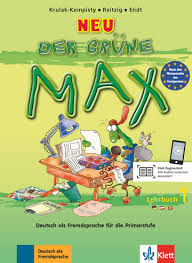 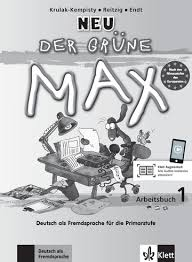 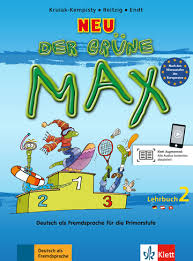 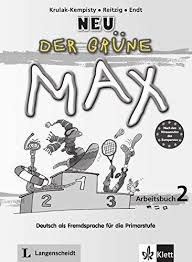             1. leto učenja2. leto učenja3. leto učenjaMaximal 1, komplet v škatli.Maximal 2, komplet v škatli.Maximal 3, komplet v škatli.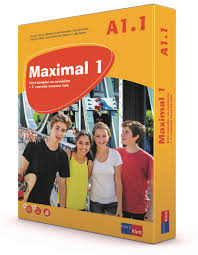 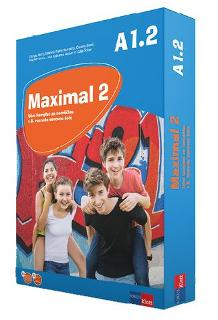 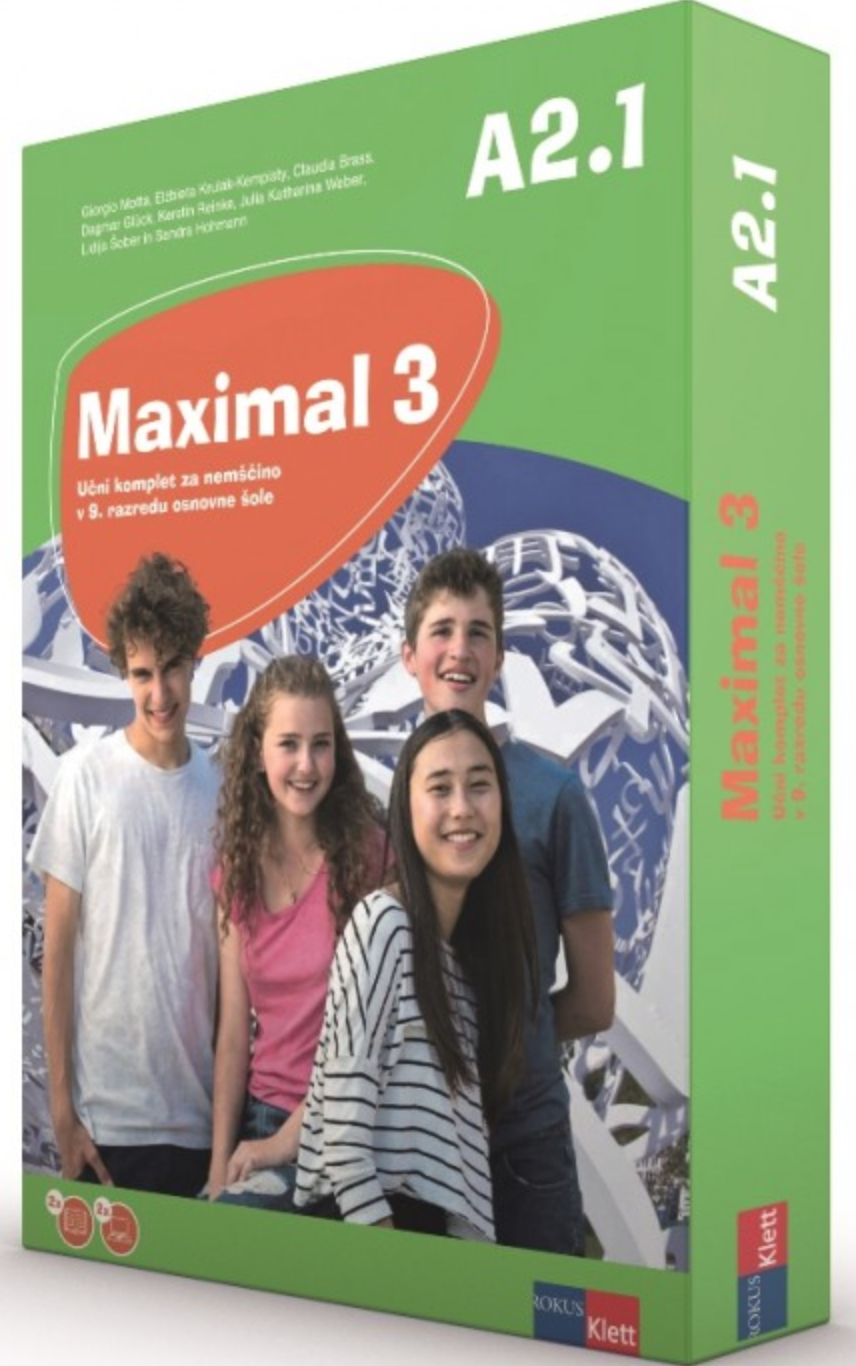 